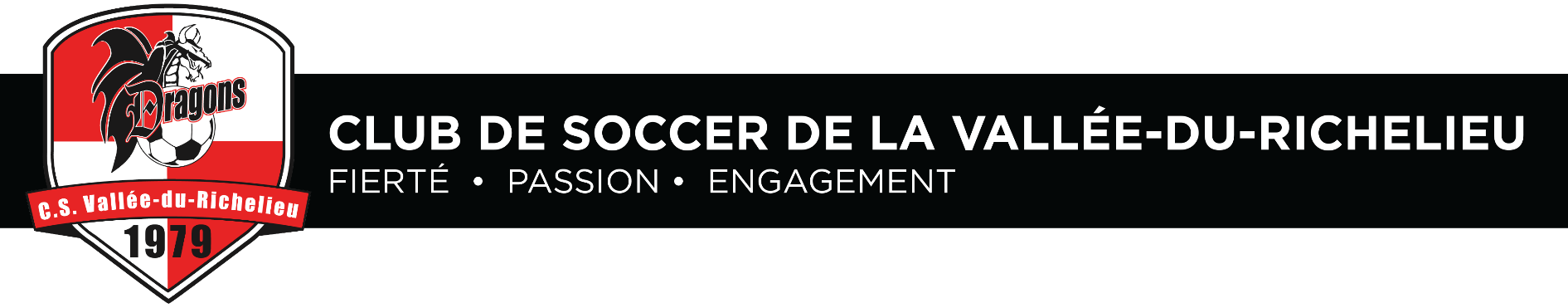 ÉVALUATION DES ARBITRES 2019Haut du formulaireNom du capitaine (obligatoire)
Nom de l'arbitre (obligatoire)
Votre adresse courriel (obligatoire) : Date du match (format AAAA-MM-JJ) (obligatoire) : Équipe visiteuse (obligatoire)
Équipe receveuse (obligatoire)
A. Procédures d'avant match1- L'arbitre est-il arrivé à l'heure? (20 minutes avant le coup d'envoi)
OuiNon2- L’arbitre a-t-il fait l’inspection du terrain de jeu et des filets des buts?
OuiNon3- L'arbitre a-t-il fait l'inspection de l'équipement des joueurs avant le début du match?
OuiNon4- L'arbitre a-t-il fait l'inspection des ballons?
OuiNonB. Le match1- Le tirage au sort a été fait au début du match?
OuiNon2- L'arbitre a-t-il fait jouer 2 demies égales?
OuiNon3- Toutes les pauses (à la demie ou des pauses d'eau) ont-elles été accordées aux équipes?
OuiNonC. Utilisation du sifflet, les signaux et le positionnement de l'arbitre1- L'arbitre utilise-il le sifflet à bon escient (quand il y a faute ou pour arrêter le jeu)?
2- Les coups de sifflets sont-ils suffisamment audibles?
3- En général, les signaux de l'arbitres sont-ils clairs et non-empreints d'ambiguïté?
4- L'arbitre joint-il la parole au geste pour éviter toute confusion?
5- En général, l'arbitre suit-il le jeu à une distance raisonnable?
6- En général l'arbitre est-il bien positionné pour voir les fautes?
D. Interprétation et application des lois du jeu et de l'esprit du jeu du CSGO1- En général, l'arbitre a-t-il bien géré les remplacements?
2- En général, l'arbitre a-t-il bien appelé la plupart des fautes?
3- L'arbitre a-t-il bien géré les contestations des fautes qu'il a appelées?
4- L'arbitre a-t-il appelé la plupart des jeux dangereux?
5- La règle 75-25 concernant le gardien a-t-elle été appliquée?
6- Des tacles et des jeux au sol ont-ils été appelés?
7- Les cartons (jaune ou rouge) ont-ils été bien administrés?
8- Globalement, l'arbitre a gardé le contrôle du match du début à la fin? 
9- L'arbitre a-t-il rempli toutes ses obligations de fin de match ?
OuiNonE. Personnalité et condition physique de l'arbitre1- L'arbitre a-t-il été courtois envers les capitaines, les joueurs et tous les spectateurs?
2- L'arbitre portait-il la tenue fournie par le CSVR ou une autre tenue d'arbitre?
OuiNon3- L'arbitre est-il resté concentré tout au long du match ?
4- Physiquement, l'arbitre est-il capable de suivre le jeu de la catégorie?
Conseils et commentaires : Bas du formulaire